REGISTRATION FORM for ATTENDEES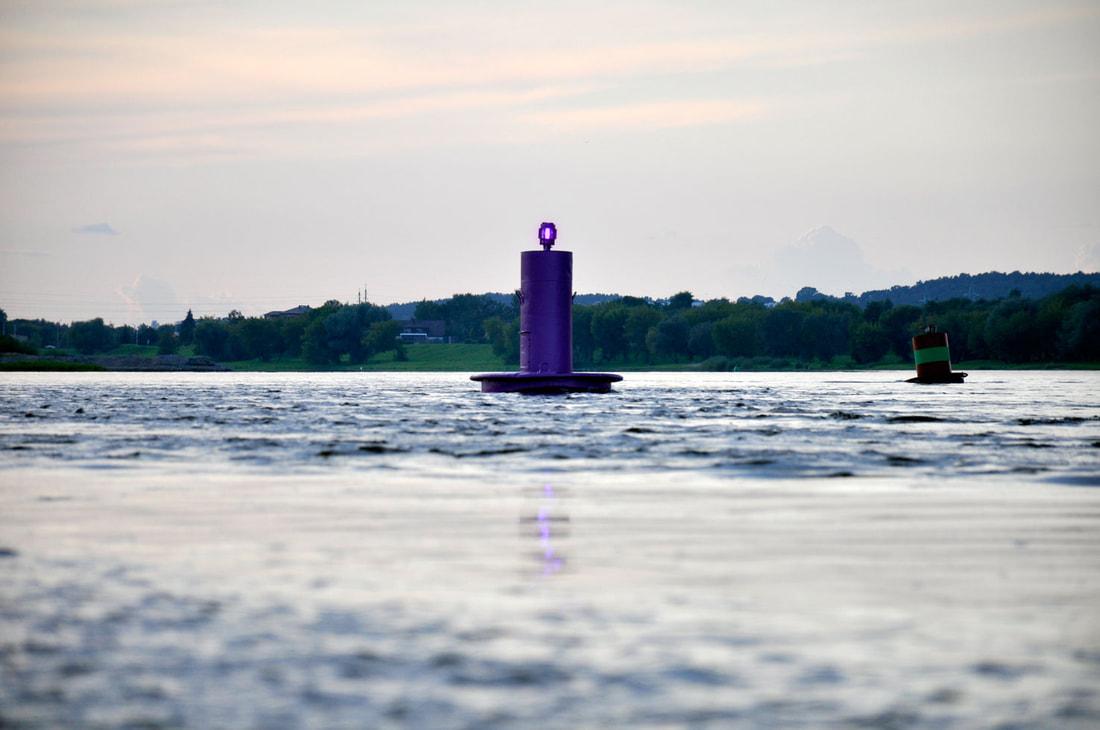 Karolina Freino, Confluence. The Monument to Emma Goldman, 2017.PERSONAL DATANAME:      AFFILIATION:      ADDRESS:      COUNTRY:      EMAIL:      REGISTRATION FEE (5 €) The fees include all coffee breaks during the two days of the symposium.LUNCH and DINNER (optional) Lunch on 6 and 7 June and dinner on 6 June are optional. The cost is payable separately.RECEIPTNAME (individual participant or institution):      ADDRESS:      TAX/VAT NUMBER:      The receipt will be issued and sent by email in the subsequent month from the date of confirmation of registration.Please note that once the receipt is issued it will not be possible to change these details.PAYMENTRegistration fees must be paid by bank transfer. All additional transfer fees must be paid by the participants. No refund will be possible.PAYMENT BY BANK TRANSFER: Registration fees must be paid to the following account:Bank: Valsts kaseBeneficiary/Account holder: Latvijas Mākslas akadēmijaAddress: Kalpaka bulvāris 13, Rīga, Latvija, LV - 1050IBAN: LV68TREL9150514005000BIC/SWIFT: TRELLV22XXXPayment description (mandatory): Lost and Found Symposium RigaTERMS AND CONDITIONSTo complete your registration, you must send this form to the Symposium e-mail address: lostandfoundriga@gmail.com, together with the bank transfer receipt. Your registration will be confirmed by e-mail after we have received these documents and payment. Please note that, in case of withdrawal or cancellation of your participation, it will not be possible to refund any registration fee previously paid.  By filling in and returning this form, you agree to have read and accepted these terms and conditions. All data provided will be treated as confidential. Under no circumstances will the data collected be used for any purpose other than that the context of this event.Touchpoints:Sanita DukaBasia SliwinskaJānis Taurens Organization:Art History Institute - Universidade NOVA de Lisboa (Portugal)University of Wrocław (Poland)Polish Institute of World Art Studies (Poland)Art Academy of Latvia in Riga (Latvia)Website: https://thelostandfoundlisbon.weebly.com/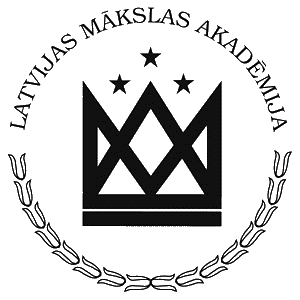 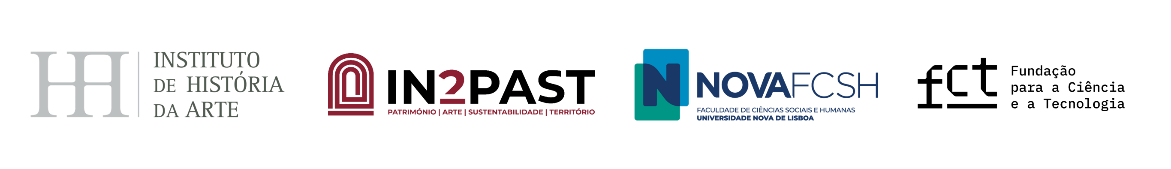 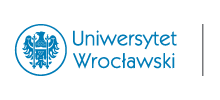 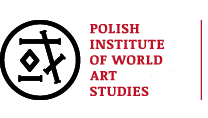 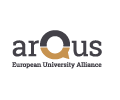 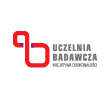 The lost-and-found: revising art stories in search of potential changesInternational Symposium – Riga, June 6-7, 2024